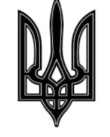 ЛИСИЧАНСЬКА МІСЬКА РАДАВИКОНАВЧИЙ КОМІТЕТРІШЕННЯ« 15» 12. 2017р.					м. Лисичанськ		№ 610
	З метою активізації роботи з питань національно-патріотичного виховання підростаючого покоління, на виконання Указу Президента України від 12.05.2015 р. № 334 «Про заходи щодо поліпшення національно-патріотичного виховання молоді», Розпорядження Кабінету Міністрів України від 25.12.2015 р. № 1400-р «Про затвердження плану заходів щодо національно-патріотичного виховання молоді на 2016 рік» та керуючись ст.40, ст.52Закону України «Про місцеве самоврядування», виконавчий комітет міської радиВИРІШИВ:1. Утворити міську Координаційну раду з питань національно-патріотичного виховання молоді та затвердити її персональний склад (додаток 1).2. Затвердити Положення про Координаційну раду з питань національно-патріотичного виховання молоді (додаток 2).3. Відділу з питань внутрішньої політики, зв'язку з громадськістю та засобами масової інформації дане рішення розмістити на офіційному сайті Лисичанської міської ради.4. Контроль за виконанням даного рішення покласти на заступника міського голови Ганьшина І.І.Міський голова								С.І. ШилінДодаток 1до рішення виконкому міської ради 15.12.2017 № 610СкладКоординаційної ради з питань національно-патріотичного виховання молодіРастєряєва	головний спеціаліст відділу освіти Оксана Володимирівна	 міської ради (резервний член ради)ВеселоваКристинаШалвовна	спеціаліст І категорії відділу культури міської радиХричовІгор Іванович	голова міської організації «Ветерани Чорнобиля м. Лисичанська» (за погодженням)ТарасоваАнастасія Юріївна	старший інспектор ювенальної превенції сектора превенції Лисичанського ВП ГУНП (за погодженням)ЧерьомінВадим Олександрович	голова міської організації Український союз ветеранів Афганістану (за погодженням)Заступник міського голови						І. І. ГаньшинНачальник відділу у справахсім'ї, молоді та спорту							Н. П. НецвєтДодаток 2до рішення виконкому міської ради № 610 від 15.12.2017 ПОЛОЖЕННЯпро Координаційну раду з питань національно-патріотичного виховання молоді1. Координаційна рада з питань національно-патріотичного виховання молоді (далі координаційна рада) є консультативно-дорадчим органом, утвореним з метою сприяння постійному вдосконаленню роботи з патріотичного виховання молоді в місті, узгодженості дій органів виконавчої влади, органів місцевого самоврядування, підприємств, установ і громадських організацій, релігійних організацій, військових частин, засобів масової інформації у вирішенні питань, пов'язаних із патріотичним вихованням молоді, допризовної підготовки юнаків, сприяння здійсненню комплексу заходів щодо правової, історико-культурної, екологічної, естетичної, кадрової і психологічної підготовки.2. Рада у своїй діяльності керується Конституцією і законами України, а також указами Президента України  та  постановами  Верховної Ради України, іншими підзаконними нормативно-правовими актами.3. Основними завданнями координаційної ради є:3.1. Організація діяльності з науково-методичного забезпечення національно-патріотичного виховання молоді.3.2. Сприяння залученню молоді до формування інструкторського складу, підготовки і навчання інструкторів національно-патріотичного виховання.3.3. Координація діяльності органів місцевого самоврядування, учбових закладів, громадських і ветеранських організацій у сфері національно-патріотичного виховання молоді.3.4. Сприяння розробці та запровадженню моделі прищеплення патріотизму в процесі національно-патріотичного виховання молоді.3.5. Розробка пропозицій системи ефективної допризовної підготовки молоді, військово-патріотичного виховання.3.6. Вивчення і адаптація передового вітчизняного і зарубіжного досвіду у сфері національно-патріотичного виховання молоді.4. Рада відповідно до покладених на неї завдань:4.1. Координує проведення заходів, спрямованих на національно-патріотичне виховання молоді.4.2. Упорядковує взаємодію представників органів місцевого самоврядування, керівників підприємств, установ, громадських організацій щодо планування та проведення роботи з питань національно-патріотичного виховання молоді.4.3. Сприяє створенню необхідних умов для навчання молоді, широкому залученню її до створення проектів цільових програм стосовно реалізації державної політики з національно-патріотичного виховання молоді.4.4.Здійснює ряд заходів щодо правової, історико-культурної, екологічної, естетичної, кадрової і психологічної підготовки молоді в рамках її національно-патріотичного виховання.4.5. Сприяє веденню пропаганди патріотичних цінностей в друкованих ЗМІ.5. Координаційна рада має право:5.1. Одержувати в установленому порядку безкоштовно необхідну інформацію.5.2. Заслуховувати на своїх засіданнях інформаційні та аналітичні матеріали представників органів місцевого самоврядування, керівників підприємств, установ, громадських організацій щодо проведення роботи з питань національно-патріотичного виховання молоді.6. Координаційну раду очолює заступник міського голови. Склад координаційної ради затверджується рішенням виконкому міської ради. В подальшому зміни до складу координаційної ради вносяться рішенням виконкому міської ради. Голова, члени координаційної ради працюють на громадських засадах.7. Основною формою роботи Координаційної ради є засідання, які проводяться за необхідністю, але не менше одного разу на півріччя, скликає засідання та керує їх роботою голова Координаційної ради, або за його дорученням заступник.8. Рішення Координаційної ради приймаються більшістю голосів та оформлюються у вигляді протоколів, рекомендацій, підписаних головою ради та мають рекомендаційний характер.9. Координаційна рада систематично інформує громадськість про свою діяльність .10. Поточну роботу Координаційної ради виконує секретар ради. Організаційне, фінансове та матеріально-технічне забезпечення, яке необхідне для функціонування Координаційної ради, здійснює відділ у справах сім'ї та молоді міської ради.Заступник міського голови						І. І. ГаньшинНачальник відділу у справахсім'ї, молоді та спорту							Н. П. НецвєтПро утворення Координаційної ради з питань національно-патріотичного виховання молодіГолова Координаційної радиГаньшин Ігор Івановичзаступник міського головизаступник міського головиЗаступник головиНецвєтНіна Петрівнаначальник відділу у справах сім'ї, молоді та спорту міської радиначальник відділу у справах сім'ї, молоді та спорту міської радиСекретар Координаційної радиФеденкоНаталія Сергіївнаголовний спеціаліст відділу у справах сім'ї, молоді та спорту міської радиголовний спеціаліст відділу у справах сім'ї, молоді та спорту міської радиЧлени комісії:Члени комісії:Члени комісії:БондаренкоЛюдмила ВолодимирівнаБондаренкоЛюдмила Володимирівнаголовний спеціаліст відділу освіти міської ради АстрєнінаОльга АнатоліївнаАстрєнінаОльга Анатоліївназавідуюча експозиційно-науковим відділом КЗ «Лисичанський міський краєзнавчий музей» (за погодженням)ПоложенцевЮрій ПавловичПоложенцевЮрій Павловичголова міської ради ветеранів України(за погодженням)ТерноваОлена ОлександрівнаТерноваОлена Олександрівнаголовний спеціаліст відділу з питань внутрішньої політики, зв'язку з громадськістю та ЗМІміської радиЛисенкоМикола ІвановичСкрябіна Наталія ОлексіївнаЛітовкаОлена ПетрівнаЛисенкоМикола ІвановичСкрябіна Наталія ОлексіївнаЛітовкаОлена Петрівнаначальник відділення комплектування Лисичанського міського військового комісаріату (за погодженням)директор КЗ «ЛНВК ЗОШ І-ІІІ ст. № 3 – ДНЗ «Барвінок», член виконкому Лисичанської міської ради, голова ГО «Лисичанська міська рада жінок» (за погодженням)заступник директора з соціально-гуманітарної роботи ВП «Лисичанський  педагогічний коледж Луганського національного університету імені Тараса Шевченка» (за погодженням)